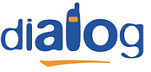 Calea Victoriei, Nr. 15BTS Recovery (No BTS)Nu, nu este vorba de un BSC (cel putin nu pare sa fie), ci de un site TN (Trans-Nodal) destul de important din centrul Bucurestiului, lansat de Dialog pe 6 aprilie 1998. Numai în lista specifica zonei BU se spune ca ar fi BSC, dar parca nici acolo nu sunt prea siguri... Asa ca eu continui sa cred ca nu este vorba de un BSC, chiar daca arata foarte bine ca unul ! Desi chiar nu o fi BSC... încep sa am dubii !Bucharest Financial Plaza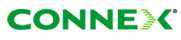 Calea Victoriei nr.15Site-ul se cheama asa din motivul ca Cladirea Financial Plaza a fost construita de francezii de la Bouygues, între anii 1995 si 1997…